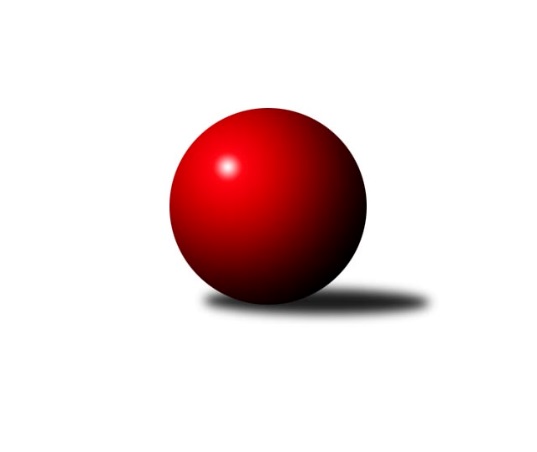 Č.11Ročník 2021/2022	16.7.2024 OP Tábor 2021/2022Statistika 11. kolaTabulka družstev:		družstvo	záp	výh	rem	proh	skore	sety	průměr	body	plné	dorážka	chyby	1.	Loko Tábor C	10	7	0	3	40.0 : 20.0 	(50.0 : 30.0)	1546	14	1089	457	48.3	2.	So. Chotoviny D	9	6	0	3	32.0 : 22.0 	(43.5 : 28.5)	1600	12	1133	467	49	3.	KK Hilton C	11	6	0	5	37.0 : 29.0 	(44.5 : 43.5)	1498	12	1067	431	47.5	4.	So. Chýnov B	9	5	0	4	29.0 : 25.0 	(37.0 : 35.0)	1563	10	1112	451	41.9	5.	Sp. Soběslav B	10	5	0	5	26.0 : 34.0 	(33.0 : 47.0)	1534	10	1104	430	48.7	6.	Loko Tábor D	11	1	0	10	16.0 : 50.0 	(32.0 : 56.0)	1426	2	1038	388	65.2Tabulka doma:		družstvo	záp	výh	rem	proh	skore	sety	průměr	body	maximum	minimum	1.	Loko Tábor C	5	5	0	0	26.0 : 4.0 	(28.0 : 12.0)	1639	10	1737	1481	2.	KK Hilton C	5	4	0	1	23.0 : 7.0 	(27.5 : 12.5)	1608	8	1747	1546	3.	So. Chotoviny D	5	4	0	1	20.0 : 10.0 	(24.0 : 16.0)	1572	8	1623	1502	4.	So. Chýnov B	6	4	0	2	22.0 : 14.0 	(27.0 : 21.0)	1635	8	1670	1607	5.	Sp. Soběslav B	3	2	0	1	10.0 : 8.0 	(12.0 : 12.0)	1396	4	1431	1351	6.	Loko Tábor D	6	0	0	6	7.0 : 29.0 	(16.0 : 32.0)	1467	0	1584	1381Tabulka venku:		družstvo	záp	výh	rem	proh	skore	sety	průměr	body	maximum	minimum	1.	Sp. Soběslav B	7	3	0	4	16.0 : 26.0 	(21.0 : 35.0)	1569	6	1627	1502	2.	So. Chotoviny D	4	2	0	2	12.0 : 12.0 	(19.5 : 12.5)	1609	4	1697	1462	3.	Loko Tábor C	5	2	0	3	14.0 : 16.0 	(22.0 : 18.0)	1548	4	1715	1365	4.	KK Hilton C	6	2	0	4	14.0 : 22.0 	(17.0 : 31.0)	1471	4	1628	1300	5.	So. Chýnov B	3	1	0	2	7.0 : 11.0 	(10.0 : 14.0)	1527	2	1609	1471	6.	Loko Tábor D	5	1	0	4	9.0 : 21.0 	(16.0 : 24.0)	1395	2	1552	1288Tabulka podzimní části:		družstvo	záp	výh	rem	proh	skore	sety	průměr	body	doma	venku	1.	Loko Tábor C	10	7	0	3	40.0 : 20.0 	(50.0 : 30.0)	1546	14 	5 	0 	0 	2 	0 	3	2.	So. Chotoviny D	9	6	0	3	32.0 : 22.0 	(43.5 : 28.5)	1600	12 	4 	0 	1 	2 	0 	2	3.	Sp. Soběslav B	9	5	0	4	25.0 : 29.0 	(31.0 : 41.0)	1539	10 	2 	0 	1 	3 	0 	3	4.	KK Hilton C	10	5	0	5	33.0 : 27.0 	(39.5 : 40.5)	1493	10 	4 	0 	1 	1 	0 	4	5.	So. Chýnov B	8	4	0	4	24.0 : 24.0 	(31.0 : 33.0)	1565	8 	3 	0 	2 	1 	0 	2	6.	Loko Tábor D	10	1	0	9	14.0 : 46.0 	(29.0 : 51.0)	1423	2 	0 	0 	5 	1 	0 	4Tabulka jarní části:		družstvo	záp	výh	rem	proh	skore	sety	průměr	body	doma	venku	1.	So. Chýnov B	1	1	0	0	5.0 : 1.0 	(6.0 : 2.0)	1607	2 	1 	0 	0 	0 	0 	0 	2.	KK Hilton C	1	1	0	0	4.0 : 2.0 	(5.0 : 3.0)	1628	2 	0 	0 	0 	1 	0 	0 	3.	Loko Tábor C	0	0	0	0	0.0 : 0.0 	(0.0 : 0.0)	0	0 	0 	0 	0 	0 	0 	0 	4.	So. Chotoviny D	0	0	0	0	0.0 : 0.0 	(0.0 : 0.0)	0	0 	0 	0 	0 	0 	0 	0 	5.	Loko Tábor D	1	0	0	1	2.0 : 4.0 	(3.0 : 5.0)	1534	0 	0 	0 	1 	0 	0 	0 	6.	Sp. Soběslav B	1	0	0	1	1.0 : 5.0 	(2.0 : 6.0)	1577	0 	0 	0 	0 	0 	0 	1 Zisk bodů pro družstvo:		jméno hráče	družstvo	body	zápasy	v %	dílčí body	sety	v %	1.	Stanislav Ťoupal 	KK Hilton C 	7	/	8	(88%)	12	/	16	(75%)	2.	Vlastimil Novák 	So. Chýnov B 	7	/	9	(78%)	11	/	18	(61%)	3.	Josef Macháček 	Loko Tábor C 	7	/	10	(70%)	14	/	20	(70%)	4.	Zdeněk Samec 	Loko Tábor C 	6	/	6	(100%)	11	/	12	(92%)	5.	Miloš Filip 	So. Chotoviny D 	6	/	8	(75%)	12	/	16	(75%)	6.	Jarmil Kylar 	KK Hilton C 	6	/	8	(75%)	7	/	16	(44%)	7.	Jiří Vitha 	KK Hilton C 	5	/	5	(100%)	8.5	/	10	(85%)	8.	Miroslav Vacko 	So. Chotoviny D 	5	/	7	(71%)	10.5	/	14	(75%)	9.	Ondřej Novák 	Loko Tábor C 	4	/	4	(100%)	7	/	8	(88%)	10.	Miroslav Kovač 	KK Hilton C 	4	/	6	(67%)	8	/	12	(67%)	11.	Jana Křivanová 	Sp. Soběslav B 	4	/	7	(57%)	9	/	14	(64%)	12.	Monika Havránková 	Loko Tábor D 	4	/	9	(44%)	11	/	18	(61%)	13.	Pavel Reichel 	Sp. Soběslav B 	4	/	9	(44%)	8	/	18	(44%)	14.	Šárka Aujezdská 	Loko Tábor C 	3	/	3	(100%)	5	/	6	(83%)	15.	Jaroslava Nohejlová 	So. Chotoviny D 	3	/	6	(50%)	8	/	12	(67%)	16.	Lucie Lišková 	So. Chotoviny D 	3	/	7	(43%)	7	/	14	(50%)	17.	Josef Schleiss 	Sp. Soběslav B 	3	/	7	(43%)	6	/	14	(43%)	18.	Vladimír Křivan 	Sp. Soběslav B 	3	/	9	(33%)	6	/	18	(33%)	19.	Martin Hlaváč 	Loko Tábor C 	2	/	2	(100%)	3	/	4	(75%)	20.	Karel Trpák 	So. Chýnov B 	2	/	3	(67%)	4	/	6	(67%)	21.	Viktorie Lojdová 	Loko Tábor D 	2	/	4	(50%)	6	/	8	(75%)	22.	Martina Křemenová 	So. Chotoviny D 	2	/	4	(50%)	4	/	8	(50%)	23.	Věra Návarová 	So. Chýnov B 	2	/	4	(50%)	4	/	8	(50%)	24.	Jiří Šalát 	So. Chýnov B 	2	/	4	(50%)	4	/	8	(50%)	25.	Natálie Lojdová 	Loko Tábor D 	2	/	5	(40%)	4	/	10	(40%)	26.	Irena Dlouhá 	Loko Tábor D 	2	/	5	(40%)	3	/	10	(30%)	27.	Vendula Burdová 	So. Chýnov B 	2	/	6	(33%)	7	/	12	(58%)	28.	Karolína Roubková 	So. Chýnov B 	2	/	6	(33%)	4	/	12	(33%)	29.	Vojtěch Polák 	Loko Tábor C 	2	/	6	(33%)	4	/	12	(33%)	30.	Pavlína Fürbacherová 	Loko Tábor D 	2	/	6	(33%)	3	/	12	(25%)	31.	Hana Prokešová 	Sp. Soběslav B 	2	/	7	(29%)	4	/	14	(29%)	32.	Viktor Stuchlík 	Loko Tábor C 	1	/	1	(100%)	2	/	2	(100%)	33.	Marie Binderová 	Loko Tábor D 	1	/	1	(100%)	2	/	2	(100%)	34.	Tomáš Hes 	So. Chýnov B 	1	/	1	(100%)	2	/	2	(100%)	35.	Klára Šmejkalová 	So. Chotoviny D 	1	/	1	(100%)	1	/	2	(50%)	36.	Jan Krákora 	KK Hilton C 	1	/	2	(50%)	3	/	4	(75%)	37.	Radim Mareš 	Loko Tábor D 	1	/	2	(50%)	2	/	4	(50%)	38.	Zdeněk Pech 	KK Hilton C 	1	/	4	(25%)	2	/	8	(25%)	39.	Jitka Šedivcová 	So. Chýnov B 	0	/	1	(0%)	0	/	2	(0%)	40.	Jaroslav Zoun 	Loko Tábor C 	0	/	2	(0%)	2	/	4	(50%)	41.	Ladislav Maroušek 	KK Hilton C 	0	/	2	(0%)	0	/	4	(0%)	42.	Václav Gabriel 	KK Hilton C 	0	/	3	(0%)	1	/	6	(17%)	43.	Ladislav Šmejkal 	So. Chotoviny D 	0	/	3	(0%)	1	/	6	(17%)	44.	Martina Sedláčková 	Loko Tábor D 	0	/	3	(0%)	0	/	6	(0%)	45.	Ctibor Cabadaj 	KK Hilton C 	0	/	3	(0%)	0	/	6	(0%)	46.	Zdeněk Vít 	Loko Tábor C 	0	/	4	(0%)	1	/	8	(13%)	47.	Pavla Krejčová 	Loko Tábor D 	0	/	6	(0%)	1	/	12	(8%)Průměry na kuželnách:		kuželna	průměr	plné	dorážka	chyby	výkon na hráče	1.	TJ Sokol Chýnov, 1-2	1612	1135	477	40.1	(403.2)	2.	Sezimovo Ústí, 1-2	1565	1102	463	41.9	(391.4)	3.	TJ Sokol Chotoviny, 1-4	1562	1122	440	50.3	(390.6)	4.	Tábor, 1-4	1554	1113	441	55.3	(388.6)	5.	Soběslav, 1-2	1374	997	377	58.5	(343.7)Nejlepší výkony na kuželnách:TJ Sokol Chýnov, 1-2Loko Tábor C	1715	8. kolo	Martin Hlaváč 	Loko Tábor C	458	8. koloSo. Chýnov B	1670	7. kolo	Radim Mareš 	Loko Tábor D	446	4. koloSo. Chýnov B	1656	4. kolo	Zdeněk Samec 	Loko Tábor C	445	8. koloSo. Chýnov B	1652	5. kolo	Vendula Burdová 	So. Chýnov B	444	4. koloSo. Chotoviny D	1628	5. kolo	Vlastimil Novák 	So. Chýnov B	440	11. koloSp. Soběslav B	1627	1. kolo	Miloš Filip 	So. Chotoviny D	440	5. koloSo. Chýnov B	1617	1. kolo	Věra Návarová 	So. Chýnov B	439	1. koloSo. Chýnov B	1607	11. kolo	Jaroslava Nohejlová 	So. Chotoviny D	437	5. koloSo. Chýnov B	1607	8. kolo	Ondřej Novák 	Loko Tábor C	434	8. koloSp. Soběslav B	1577	11. kolo	Vlastimil Novák 	So. Chýnov B	431	7. koloSezimovo Ústí, 1-2KK Hilton C	1747	8. kolo	Jiří Vitha 	KK Hilton C	465	8. koloKK Hilton C	1626	5. kolo	Stanislav Ťoupal 	KK Hilton C	440	9. koloSo. Chotoviny D	1620	9. kolo	Stanislav Ťoupal 	KK Hilton C	437	8. koloSp. Soběslav B	1579	8. kolo	Miroslav Kovač 	KK Hilton C	435	8. koloKK Hilton C	1569	2. kolo	Miloš Filip 	So. Chotoviny D	432	9. koloKK Hilton C	1550	6. kolo	Jarmil Kylar 	KK Hilton C	430	5. koloKK Hilton C	1546	9. kolo	Jiří Vitha 	KK Hilton C	429	2. koloSo. Chýnov B	1514	2. kolo	Stanislav Ťoupal 	KK Hilton C	426	2. koloLoko Tábor C	1498	5. kolo	Jiří Vitha 	KK Hilton C	424	9. koloLoko Tábor D	1407	6. kolo	Miroslav Vacko 	So. Chotoviny D	418	9. koloTJ Sokol Chotoviny, 1-4So. Chýnov B	1710	10. kolo	Vendula Burdová 	So. Chýnov B	449	10. koloSo. Chotoviny D	1647	10. kolo	Miloš Filip 	So. Chotoviny D	448	6. koloSo. Chotoviny D	1623	4. kolo	Miloš Filip 	So. Chotoviny D	447	10. koloSo. Chotoviny D	1597	6. kolo	Věra Návarová 	So. Chýnov B	442	10. koloSo. Chotoviny D	1580	8. kolo	Miroslav Vacko 	So. Chotoviny D	434	4. koloSo. Chotoviny D	1558	2. kolo	Karel Trpák 	So. Chýnov B	432	10. koloKK Hilton C	1556	4. kolo	Klára Šmejkalová 	So. Chotoviny D	426	2. koloSp. Soběslav B	1554	2. kolo	Miroslav Vacko 	So. Chotoviny D	421	8. koloSp. Soběslav B	1545	7. kolo	Miroslav Vacko 	So. Chotoviny D	421	6. koloLoko Tábor C	1508	6. kolo	Stanislav Ťoupal 	KK Hilton C	419	4. koloTábor, 1-4Loko Tábor C	1737	9. kolo	Zdeněk Samec 	Loko Tábor C	486	9. koloSo. Chotoviny D	1697	3. kolo	Ondřej Novák 	Loko Tábor C	485	11. koloLoko Tábor C	1695	11. kolo	Jarmil Kylar 	KK Hilton C	454	10. koloLoko Tábor C	1662	1. kolo	Jarmil Kylar 	KK Hilton C	453	1. koloLoko Tábor C	1659	10. kolo	Ondřej Novák 	Loko Tábor C	450	10. koloLoko Tábor C	1657	3. kolo	Zdeněk Samec 	Loko Tábor C	450	1. koloLoko Tábor C	1654	7. kolo	Věra Návarová 	So. Chýnov B	447	3. koloKK Hilton C	1628	11. kolo	Šárka Aujezdská 	Loko Tábor C	445	1. koloSo. Chotoviny D	1610	11. kolo	Zdeněk Samec 	Loko Tábor C	444	11. koloSo. Chýnov B	1609	3. kolo	Zdeněk Samec 	Loko Tábor C	443	3. koloSoběslav, 1-2Sp. Soběslav B	1431	3. kolo	Josef Schleiss 	Sp. Soběslav B	391	4. koloSo. Chýnov B	1411	6. kolo	Jiří Vitha 	KK Hilton C	380	3. koloSp. Soběslav B	1406	4. kolo	Natálie Lojdová 	Loko Tábor D	376	5. koloSp. Soběslav B	1371	6. kolo	Hana Prokešová 	Sp. Soběslav B	369	3. koloLoko Tábor C	1365	4. kolo	Jana Křivanová 	Sp. Soběslav B	368	3. koloLoko Tábor D	1363	5. kolo	Josef Schleiss 	Sp. Soběslav B	367	5. koloSp. Soběslav B	1351	5. kolo	Josef Macháček 	Loko Tábor C	366	4. koloKK Hilton C	1300	3. kolo	Vendula Burdová 	So. Chýnov B	361	6. kolo		. kolo	Šárka Aujezdská 	Loko Tábor C	361	4. kolo		. kolo	Vladimír Křivan 	Sp. Soběslav B	360	6. koloČetnost výsledků:	6.0 : 0.0	4x	5.0 : 1.0	9x	4.0 : 2.0	7x	2.0 : 4.0	6x	1.0 : 5.0	6x	0.0 : 6.0	1x